WuWAWrocławska wystawa WerkbunduMieszkanie i miejsce pracy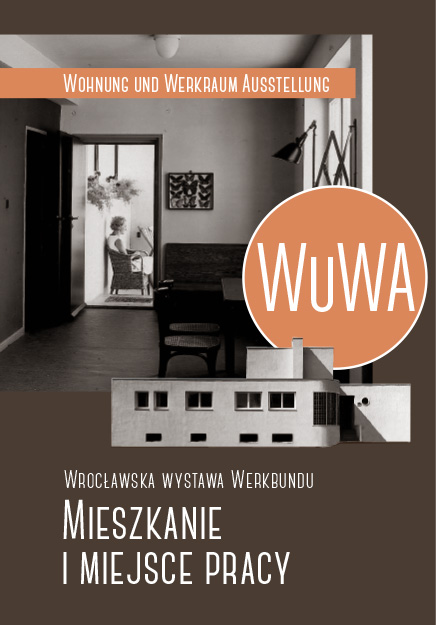 WuWA to jedno z sześciu wzorcowych osiedli Werkbundu zrealizowanych w Europie na przełomie lat dwudziestych i trzydziestych minionego stulecia. Nowatorskie spojrzenie na procesy urbanizacji, przeludnienie miast, oczekiwania społeczeństwa w sferze jakości życia, możliwość stosowania w budownictwie nowych technologii – wszystkie te aspekty stanowiły wyzwanie dla urbanistów i architektów okresu międzywojennego. Osiedla wzorcowe miały być początkiem zupełnie nowego, nieobciążonego tradycją budownictwa, zmieniającego na trwałe człowieka i jego życie. Były eksperymentem szczególnej wagi, którego efekty w decydującej mierze przyczyniły się do rozwoju nowoczesnej architektury XX wieku. Wzorcowe osiedle WuWA powstało w ramach wystawy „Mieszkanie i Miejsce Pracy” otwartej 15 czerwca 1929 roku. Autorami koncepcji urbanistycznej są Adolf Rading i Heinrich Lauterbach. Poszczególne domy usytuowano swobodnie wśród zieleni, tak aby zapewnić mieszkańcom wystarczający dostęp powietrza, światła i słońca. Projekty domów opracowali architekci będący członkami śląskiej sekcji Werkbundu. Celem było stworzenie nadających się do powielenia rozwiązań mieszkań małych i średnich – funkcjonalnych, wygodnych, wyposażonych w wodę, ogrzewanie i prąd, a jednocześnie dostępnych dla przeciętnego klienta. Osiedle WuWA we Wrocławiu jest więc wyjątkowym zespołem dziedzictwa kulturowego na skalę światową. Szczęśliwie zachowało się do dzisiaj nieomal w oryginalnym stanie. Atrakcyjne jest również jego położenie w bezpośrednim sąsiedztwie Hali Stulecia, Zoo i parku Szczytnickiego z Ogrodem Japońskim. W czerwcu 2014 roku osiedle WuWA obchodzić będzie 85. urodziny i choć jego zabudowa wymaga rewaloryzacji, idea osiedla nadal jest młoda. Co więcej, zaproponowane przez jego autorów rozwiązania są dzisiaj nie tylko aktualne, ale stanowią inspirację dla młodego pokolenia architektów i urbanistów.Osiedle wystawy WuWA wyróżnia różnorodność propozycji mieszkań i domów skierowanych do różnych grup społecznych – zaproponowano formy zarówno dla odbiorców zamożnych, jak i dla rodzin o niskich dochodach. Pokazano nowatorskie propozycje związane z toczącą się wówczas dyskusją o formach mieszkaniowych – takie jak „dom – wspólnota” projektu Adolfa Radinga (dom numer 7) czy dom dla osób samotnych i małżeństw bezdzietnych projektu Hansa Scharouna (dom numer 31). Zgodnie z tendencjami społecznymi ukierunkowanymi na zaangażowanie zawodowe kobiet i konieczność zapewnienia opieki nad dziećmi przewidziano przedszkole i mały sklepik. Architekci zieleni zaplanowali tereny zielone do wspólnego użytku oraz propozycje zagospodarowania ogrodów przydomowych. W przygotowaniu koncepcji architektonicznych i przy urządzaniu wnętrz brały udział przedstawicielki Związku Gospodyń Domowych. Budowa osiedla trwała zaledwie 3 miesiące. Twórcy osiedla WuWA dowiedli, że przyjęcie nowych technologii oraz ich rozsądne wykorzystanie mogą przynieść w rezultacie nowe wartości, a twórczość artystyczna i myślenie kategoriami technicznymi nie wykluczają się wzajemnie.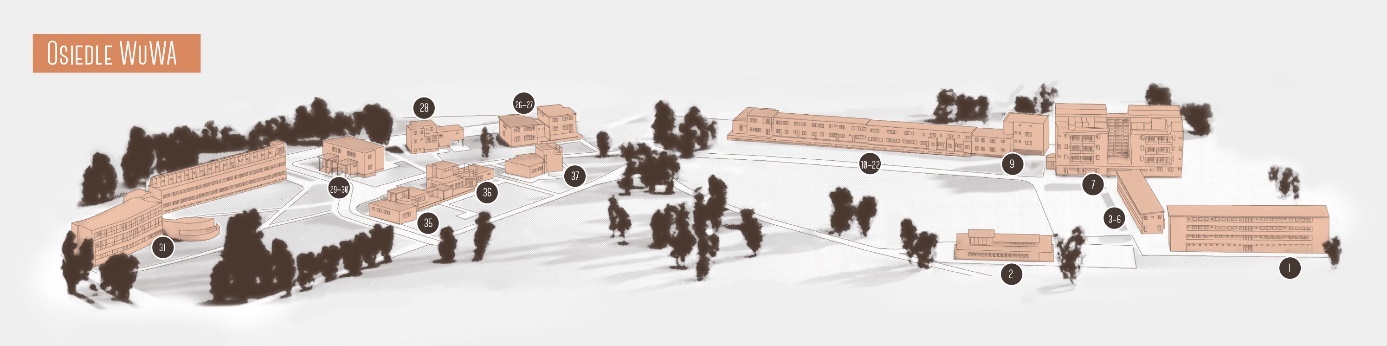 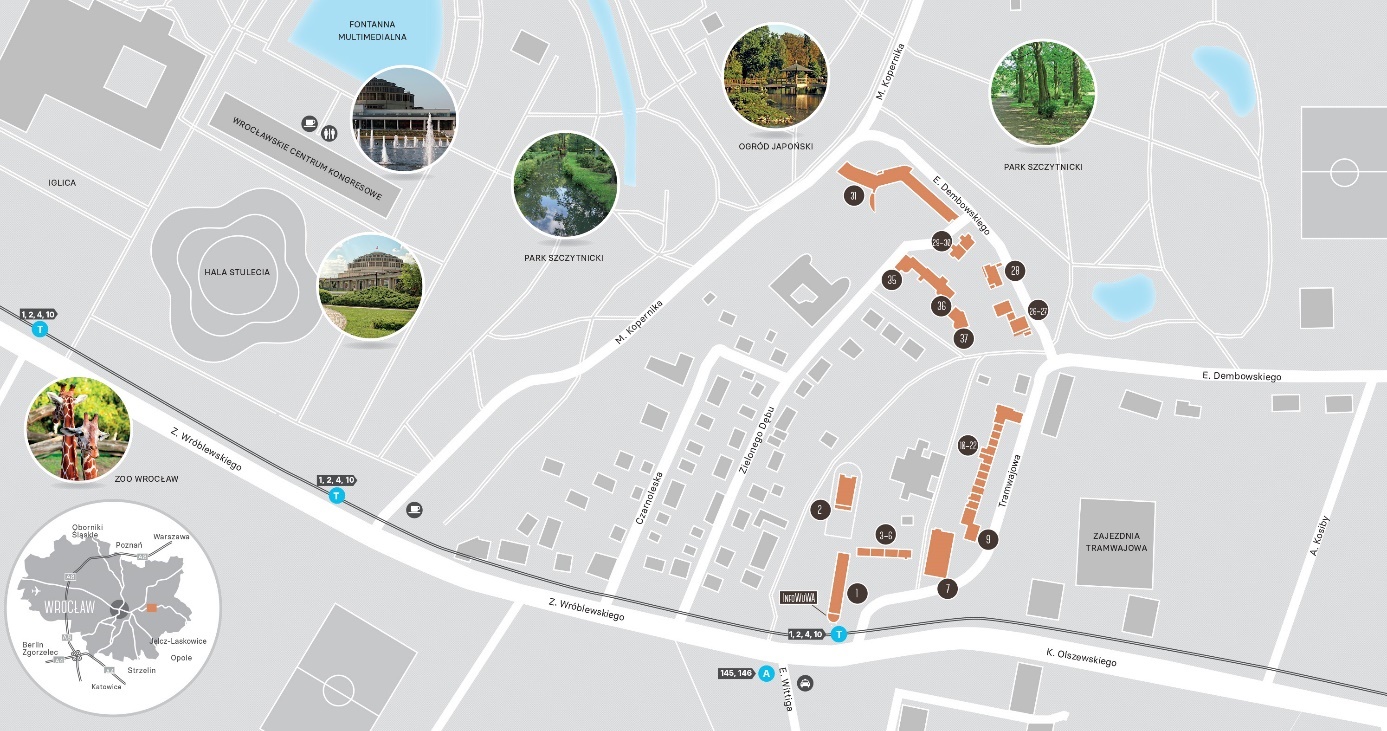 Dom galeriowy wielorodzinny (Na planie numer 1)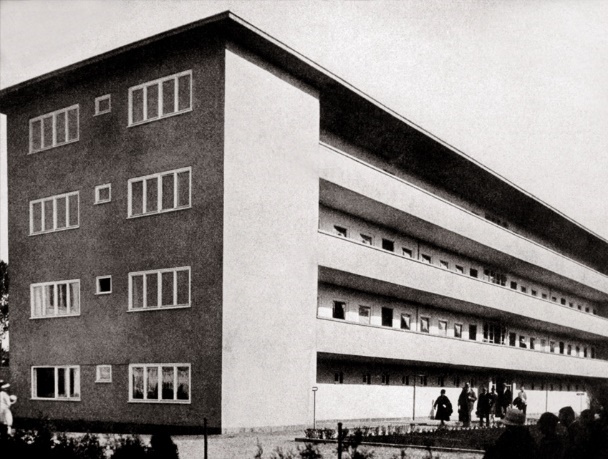 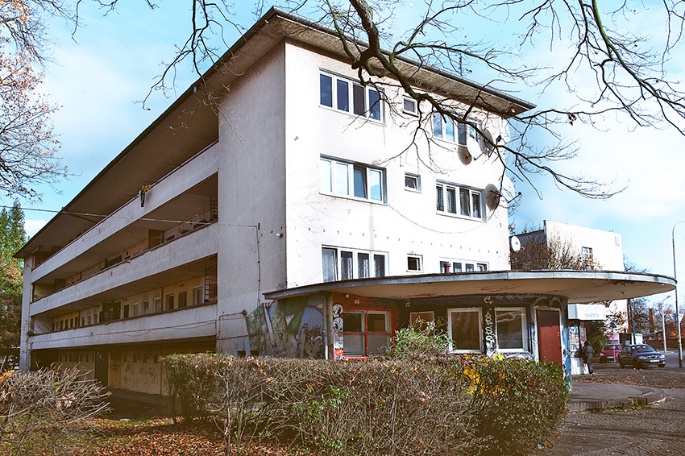 Adres: ulica Tramwajowa 2Powierzchnia: 12 mieszkań – 48 metrów kwadratowych, 6 mieszkań – 60 metrów kwadratowychProjektanci: Paul Heim (lata 1879–1963),  Albert Kempter (lata 1883–około 1941)Konstrukcja: szkielet żelbetowy wypełniony cegłami żużlowymiStan obecny: dom mieszkalnyPrzedszkole dla 60 dzieci (Na planie numer 2)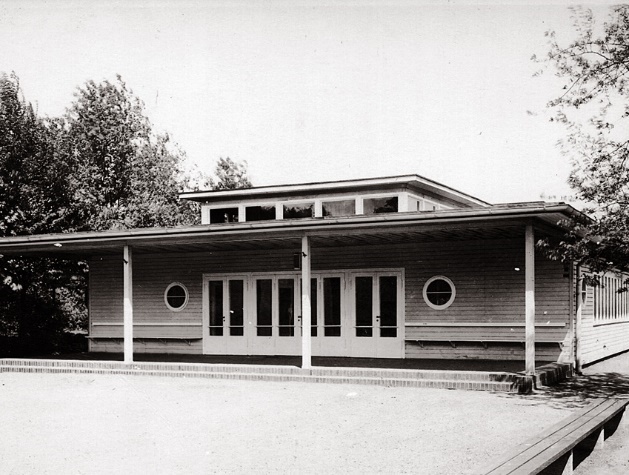 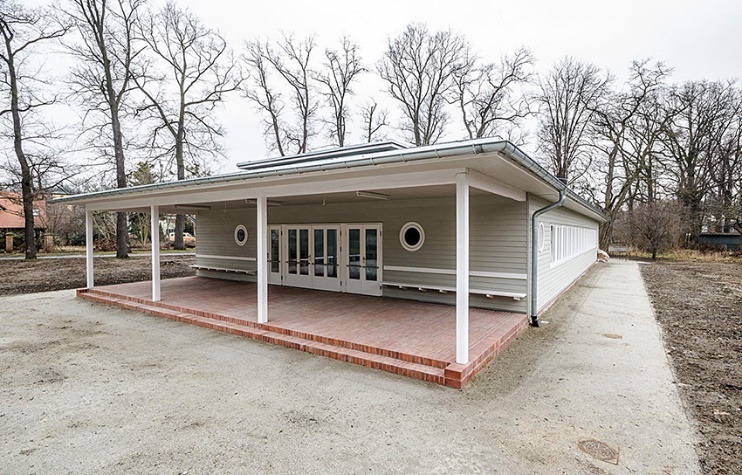 Adres: ulica Wróblewskiego 18Powierzchnia: 296,3 metrów kwadratowychProjektanci: Paul Heim (lata 1879–1963), Albert Kempter (lata 1883–ok. 1941)Konstrukcja: system „Doecker” firmy „Christoph & Unmack A.G.” – system prefabrykowanych paneli drewnianych do montażu na placu budowyStan obecny: Spłonął w 2006 roku. Odbudowany w 2013 roku jako siedziba Dolnośląskiej Okręgowej Izby Architektów.Dom ośmiorodzinny wieloklatkowy (Na planie numery 3-6)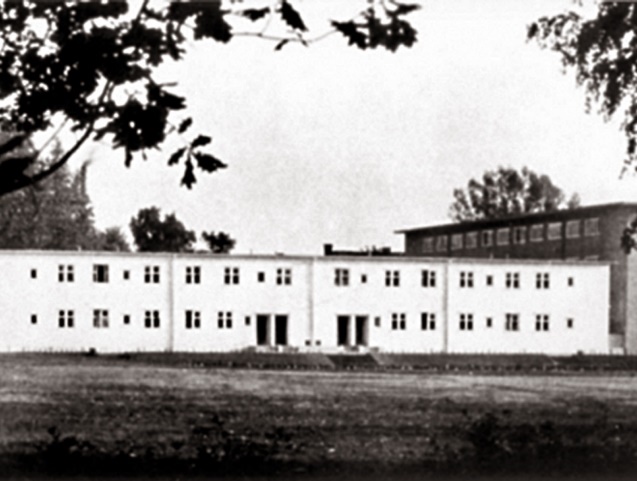 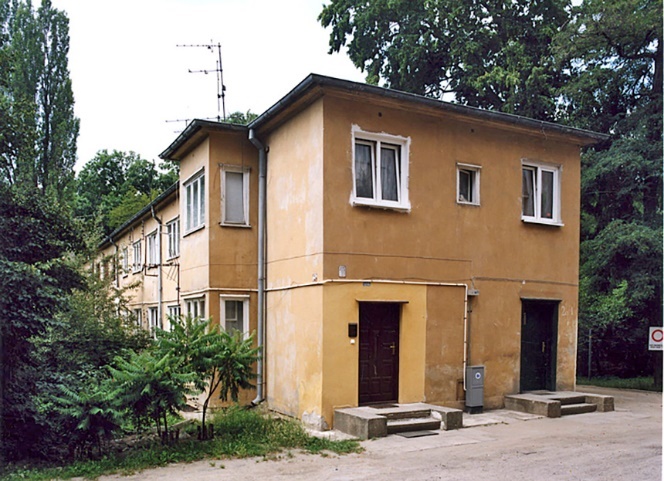 Adres: ulica Tramwajowa 2aPowierzchnia: 2 mieszkania – 60 metrów kwadratowych, 4 mieszkania – 45 metrów kwadratowych, 2 mieszkania – 70 metrów kwadratowychProjektant: Gustav Wolf (lata 1887–1963)Konstrukcja: konstrukcja szachulcowa (belki 10×12 cm) z zewnętrzną i wewnętrzną okładziną z płyt wiórowych typu „Heraklith”Stan obecny: dom mieszkalnyDom wielorodzinny wysokościowy (Na planie numer 7)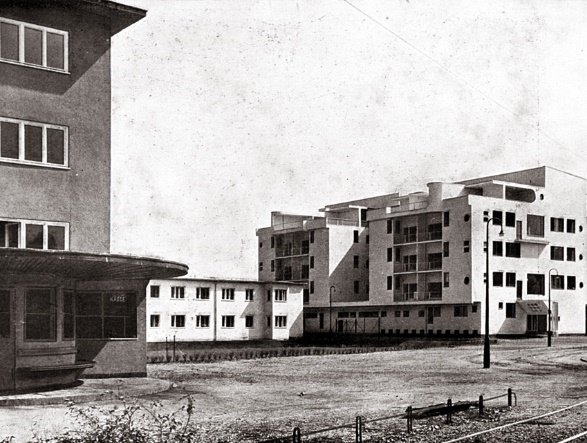 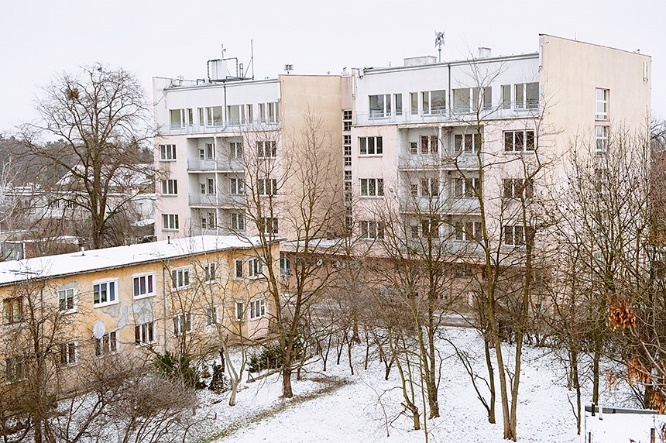 Adres: ulica Tramwajowa 2bPowierzchnia: 24 mieszkania – 57 metrów kwadratowychProjektant: Adolf Rading (lata 1888–1957)Konstrukcja: szkielet stalowy (odstęp słupów 4×3,5 m) wypełniony płytami gazobetonowymi typu „Schima” o wymiarach 16×30×50 cmStan obecny: Dom studencki „Pancernik” Uniwersytetu Wrocławskiego. Budynek znacznie przebudowany w stosunku do pierwotnej postaci.Dom wielorodzinny (Na planie numer 9)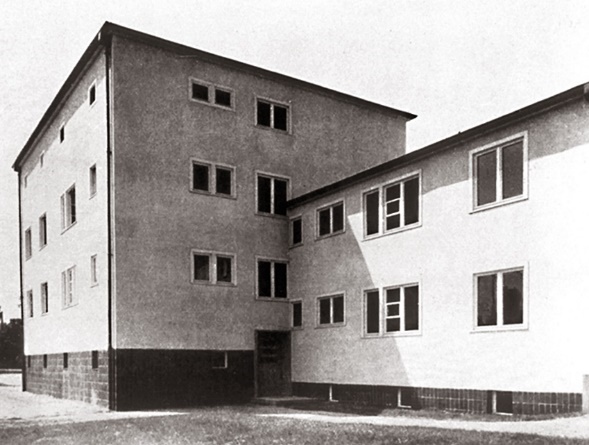 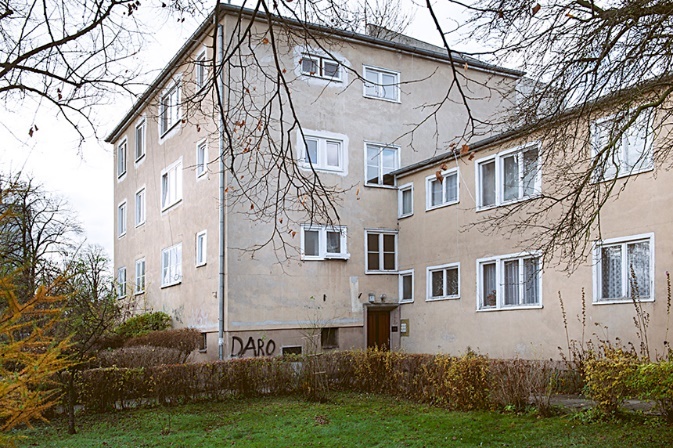 Adres: ulica Tramwajowa 4Powierzchnia: 4 mieszkania – 45,5 metrów kwadratowych, 4 mieszkania – 62 metry kwadratoweProjektant: Emil Lange (lata 1884–1968)Konstrukcja: ramy stalowe systemu „Spiegel” wypełnione płytami z gazobetonu „Schima” (50×30–40×15 cm)Stan obecny: dom mieszkalnyDomy jednorodzinne w zabudowie szeregowej (Na planie numery 10-22)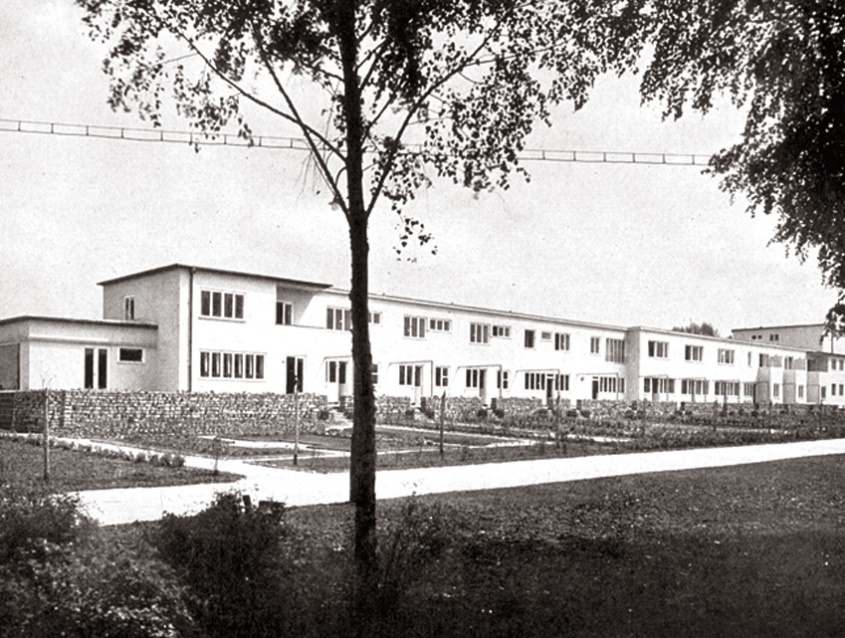 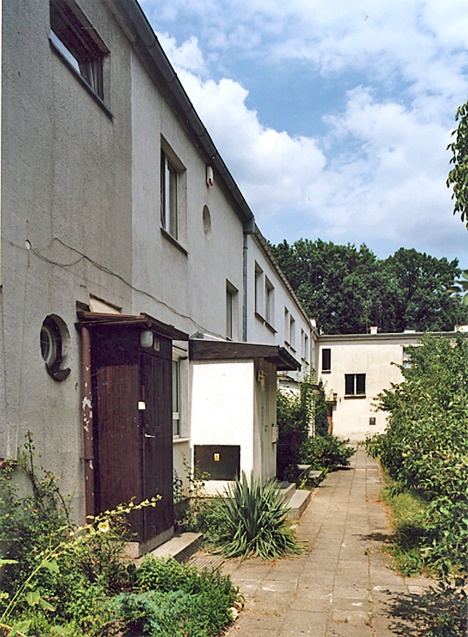 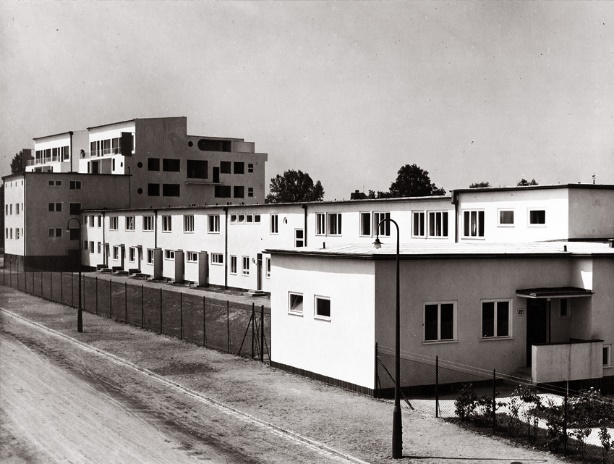 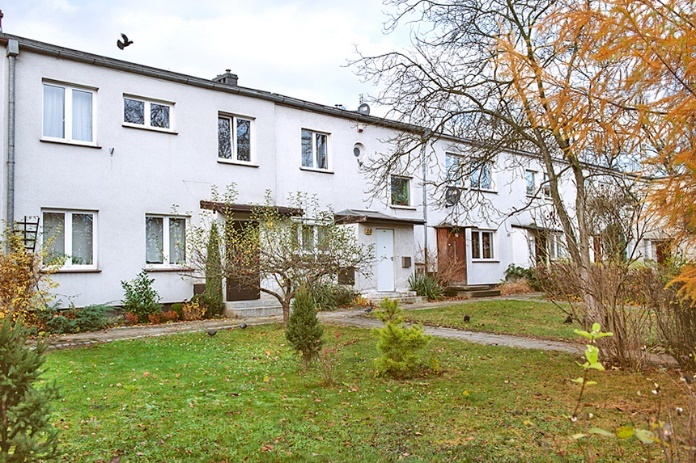 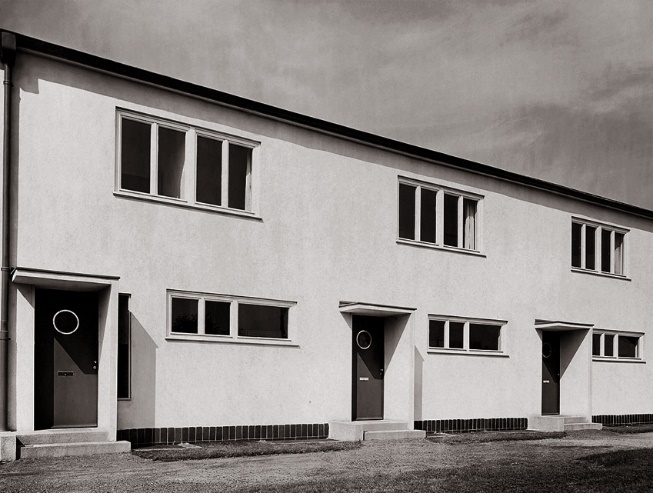 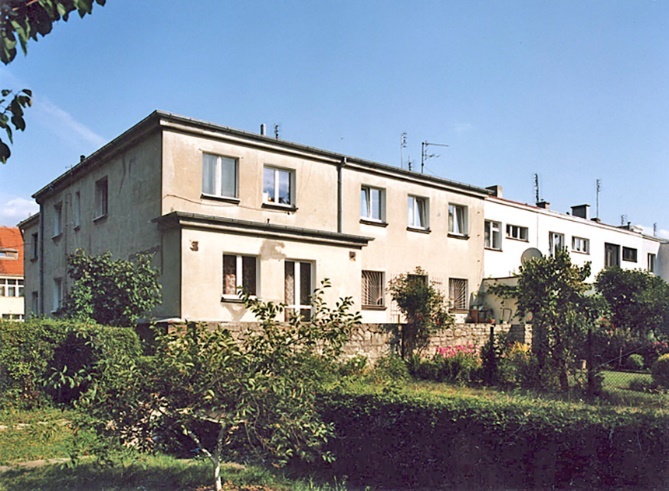 Adres: ulica Tramwajowa 6–30Powierzchnia: 3 mieszkania – 86 metrów kwadratowych (numer 10–12), 3 mieszkania – 91 metrów kwadratowych (numer 13–15), 2 mieszkania – 86,07 metrów kwadratowych (numer 16–17), 3 mieszkania – 78 metrów kwadratowych (nr 18–20), 148,86 metrów kwadratowych (numer 21) i 94,2 metrów kwadratowych (numer 22)Projektanci: Ludwig Moshamer (numery 10–12), Heinrich Lauterbach (numer 13–15), Moritz Hadda (numer 16–17), Paul Häusler (numer 18–20), Theo Effenberger (numer 21–22)Konstrukcja: szkielet żelbetowy wypełniony pustakami z betonu komórkowego (12×14×25 cm) (nr 10–12), mur z cegły żużlowej (ściany nośne między sekcjami szeregówki grubości 25 cm) (nr 13–15), szkielet żelbetowy wypełniony pustakami żużlobetonowymi grubości 25 cm (numer 16, 17), mur z cegły ceramicznej grubości 25 cm (nr 18–20), technika „Kilgus” – dwie pionowo stojące płyty żużlobetonowe z pustką, w miejscach obciążonych pustka wypełniona betonem z wkładkami stalowymi (numer 21–22)Stan obecny: domy mieszkalneDom dwurodzinny wolno stojący z garażami (Na planie numery 26-27)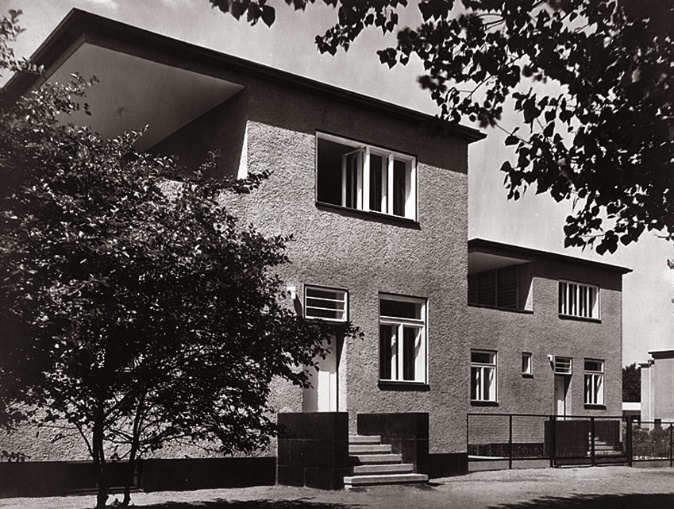 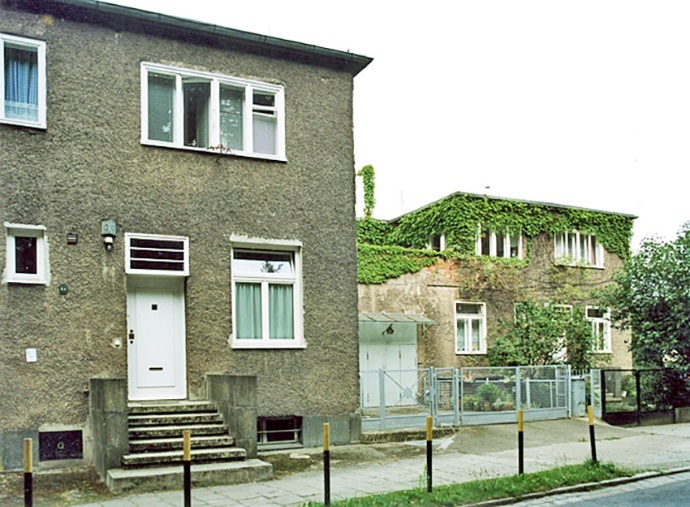 Adres: ulica Dembowskiego 11/13Powierzchnia: 2 mieszkania – 185 metrów kwadratowychProjektant: Theo Effenberger (lata 1882–1968)Konstrukcja: technika „Leipziger” – dwie ścianki z pustaków ceramicznych z cegłą wiążącą z betonu „Portophor”Stan obecny: dom mieszkalnyDom jednorodzinny wolno stojący z garażami (Na planie numer 28)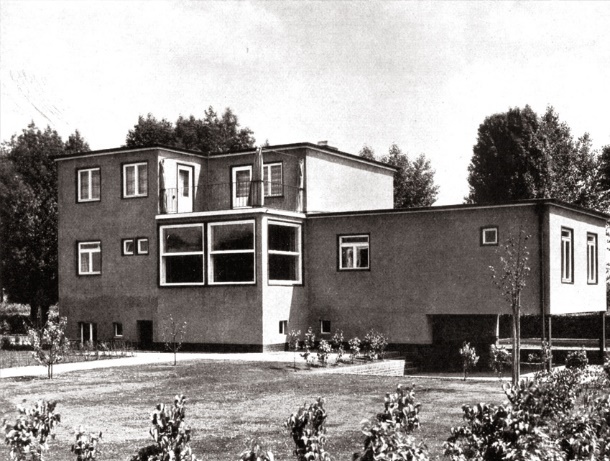 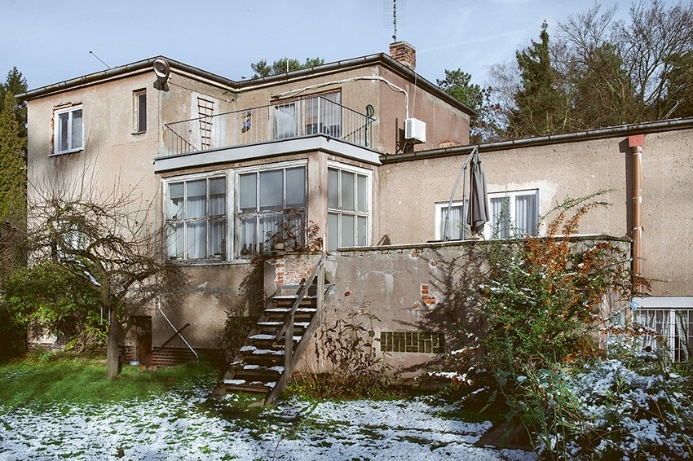 Adres: ulica Dembowskiego 9Powierzchnia: 149 metrów kwadratowychProjektant: Emil Lange (lata 1884–1968)Konstrukcja: szkielet stalowy wypełniony płytami z gazobetonu „Schima” grubości 17 cmStan obecny: dom mieszkalnyDom dwurodzinny wolno stojący (Na planie numery 29-30)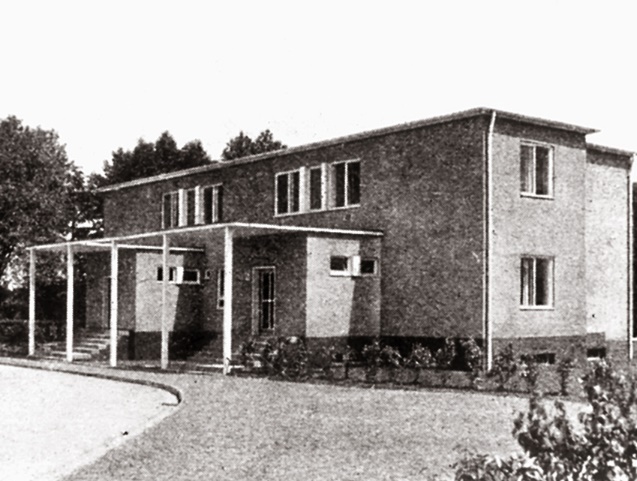 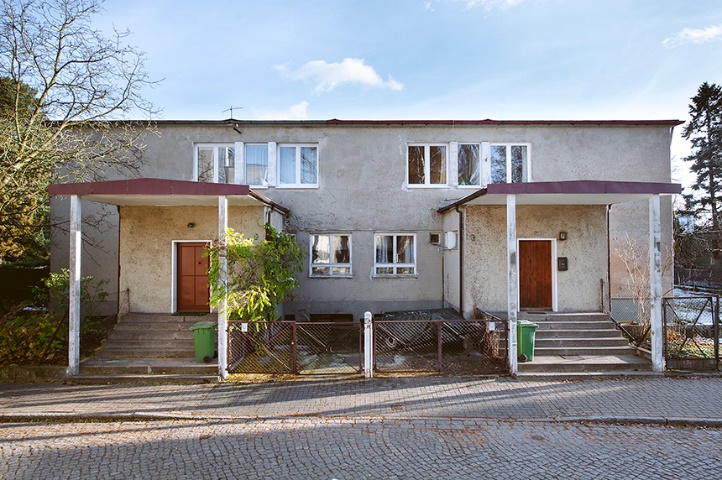 Adres: ulica Zielonego Dębu 23/25Powierzchnia: 2 mieszkania – 148 metrów kwadratowychProjektant: Paul Häusler (daty nieznane)Konstrukcja: mur ceglany o grubości 44 cm z pustką wypełnioną żużlem (25×12 cm)Stan obecny: dom mieszkalnyDom hotelowy dla osób samotnych i małżeństw bezdzietnych(Na planie numer 31)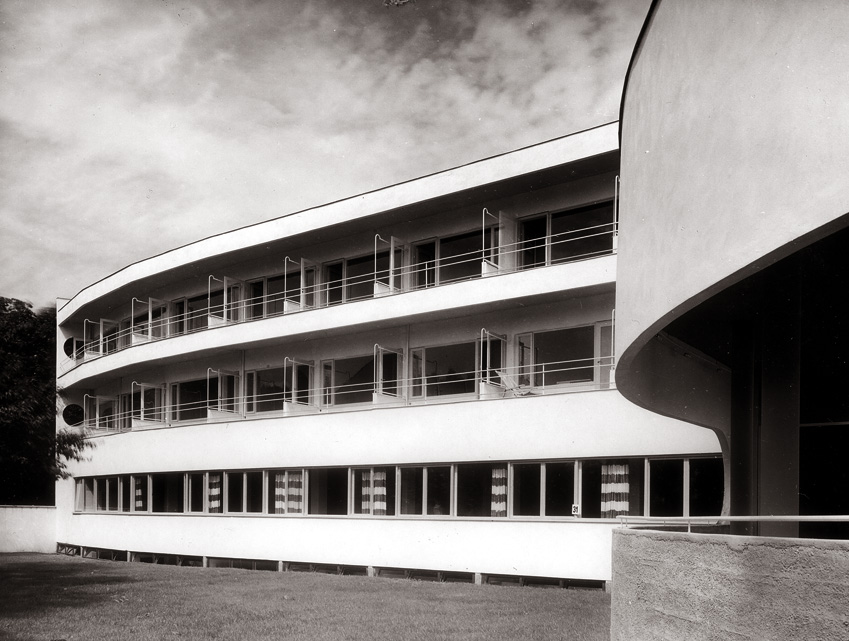 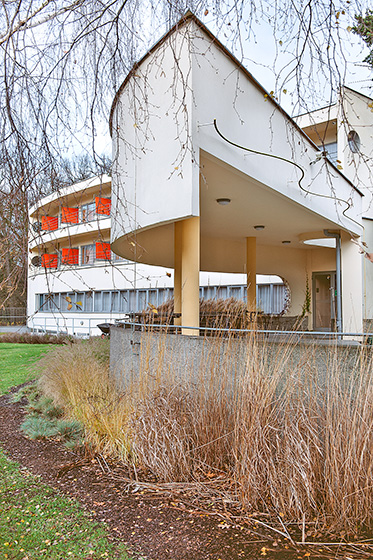 Adres: ulica Kopernika 9Powierzchnia: 16 mieszkań – 37 metrów kwadratowych, 32 mieszkania – 27 metrów kwadratowychProjektant: Hans Scharoun (lata 1893–1972)Konstrukcja: szkielet żelbetowy (typu „budowla z kart” – Karteblattbauweise), wylewany „na mokro”, ramy ustawione w rozstawie 3 i 3,5 mStan obecny: hotelDom jednorodzinny wolno stojący (Na planie numery 32-33.)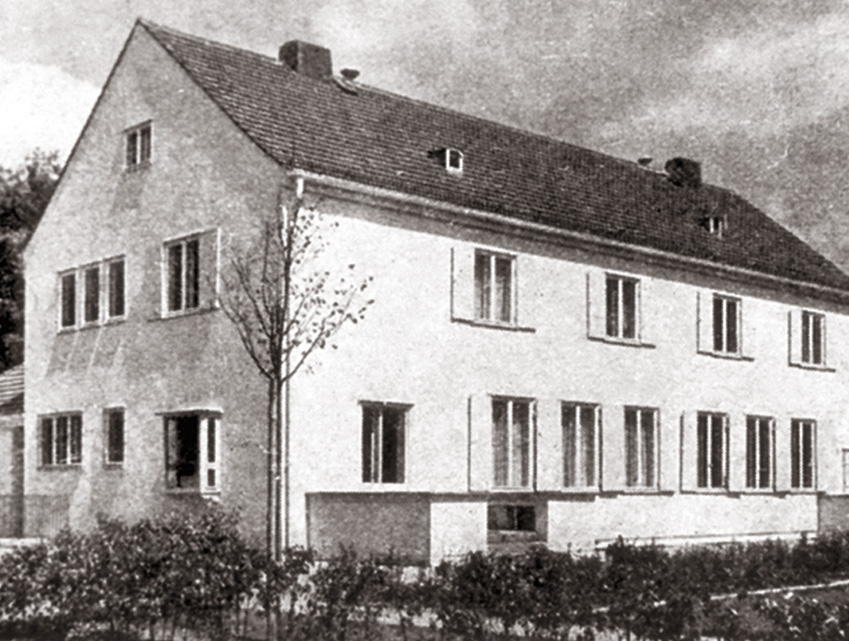 Adres: ulica Kopernika 7/8Powierzchnia: 165 metrów kwadratowych i 189 metrów kwadratowychProjektant: Gustav Wolf (lata 1887–1963)Konstrukcja: konstrukcja szachulcowa z zewnętrzną i wewnętrzną okładziną z płyt wiórowych typu „Tekton”Stan obecny: niezachowanyDom jednorodzinny wolno stojący (Na planie numer 35)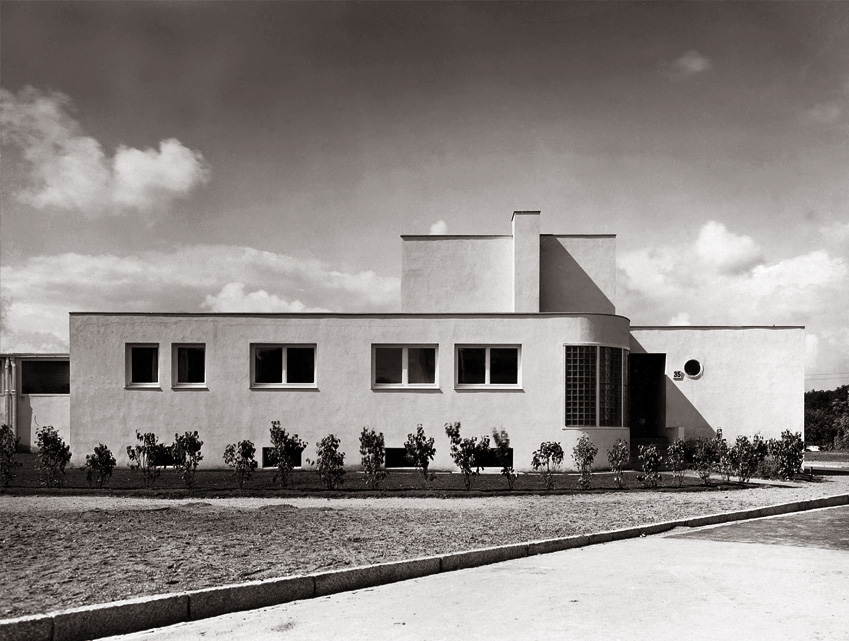 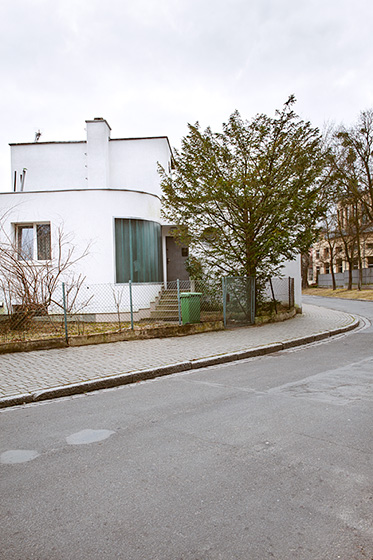 Adres: ulica Zielonego Dębu 17Powierzchnia: 180 metrów kwadratowychProjektant: Heinrich Lauterbach (lata 1893–1976)Konstrukcja: mur z cegły ceramicznej grubości 44 cmStan obecny: dom mieszkalnyDom jednorodzinny wolno stojący (Na planie numer 36)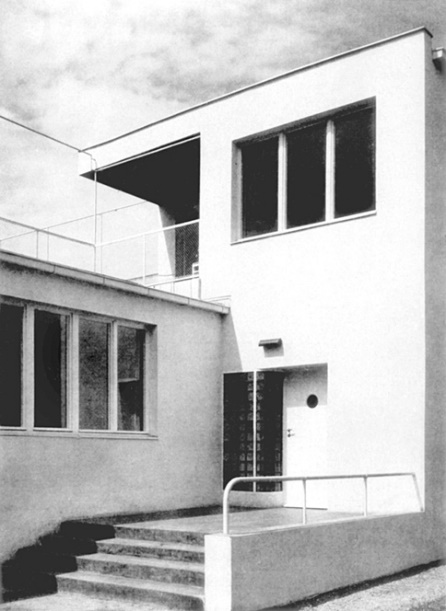 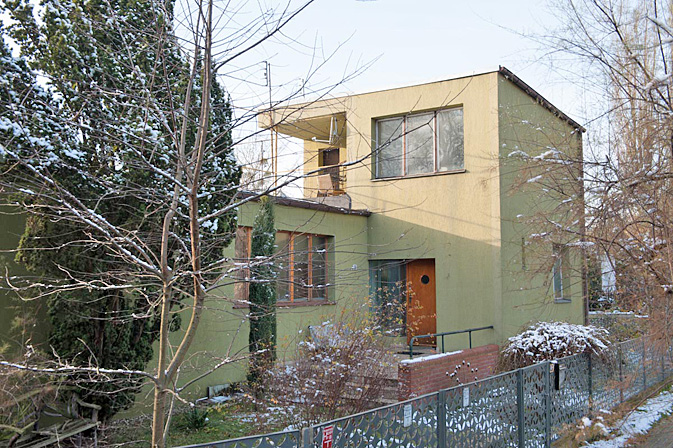 Adres: ulica Zielonego Dębu 19Powierzchnia: 202 metry kwadratoweProjektant: Moritz Hadda (lata 1887–około 1942)Konstrukcja: mur z cegły ceramicznej grubości 44 cm z pustką powietrznąStan obecny: dom mieszkalnyDom jednorodzinny wolno stojący (Na planie numer 37)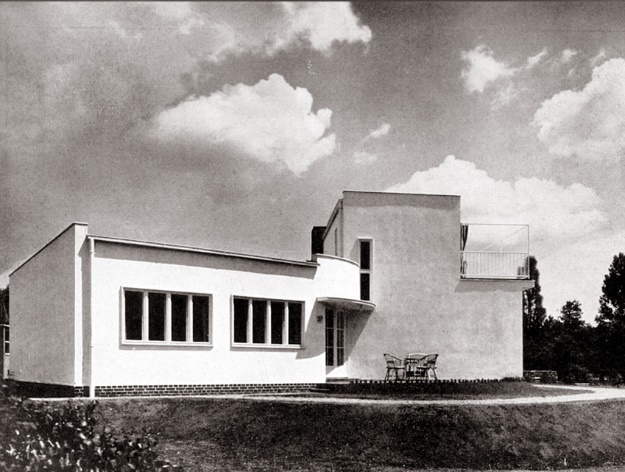 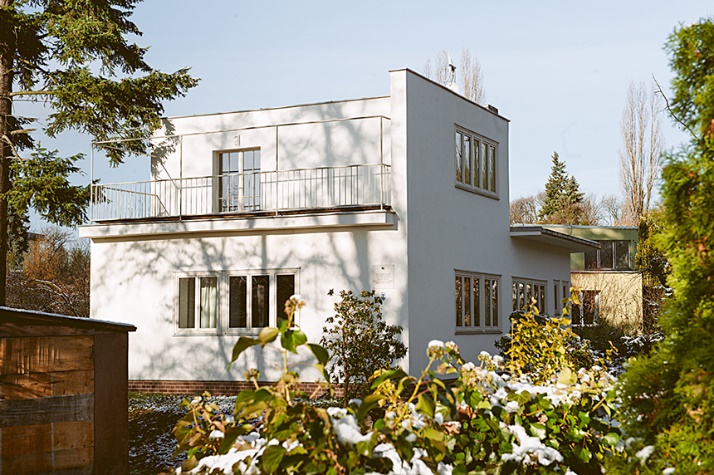 Adres: ulica Zielonego Dębu 21Powierzchnia: 149 metrów kwadratowychProjektant: Ludwig Moshamer (lata 1885–1946)Konstrukcja: mur z cegły ceramicznej grubości 44 cm z pustką powietrznąStan obecny: dom mieszkalny